Einladung zum Informationsabendzum Thema:Moderne Medien, Soziale Online Netzwerke Nutzung, Gefahren, DatenschutzWürden Sie mit offener Geldtasche spazieren gehen und alle hineinschauen lassen?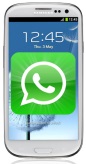 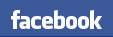 - Nein ???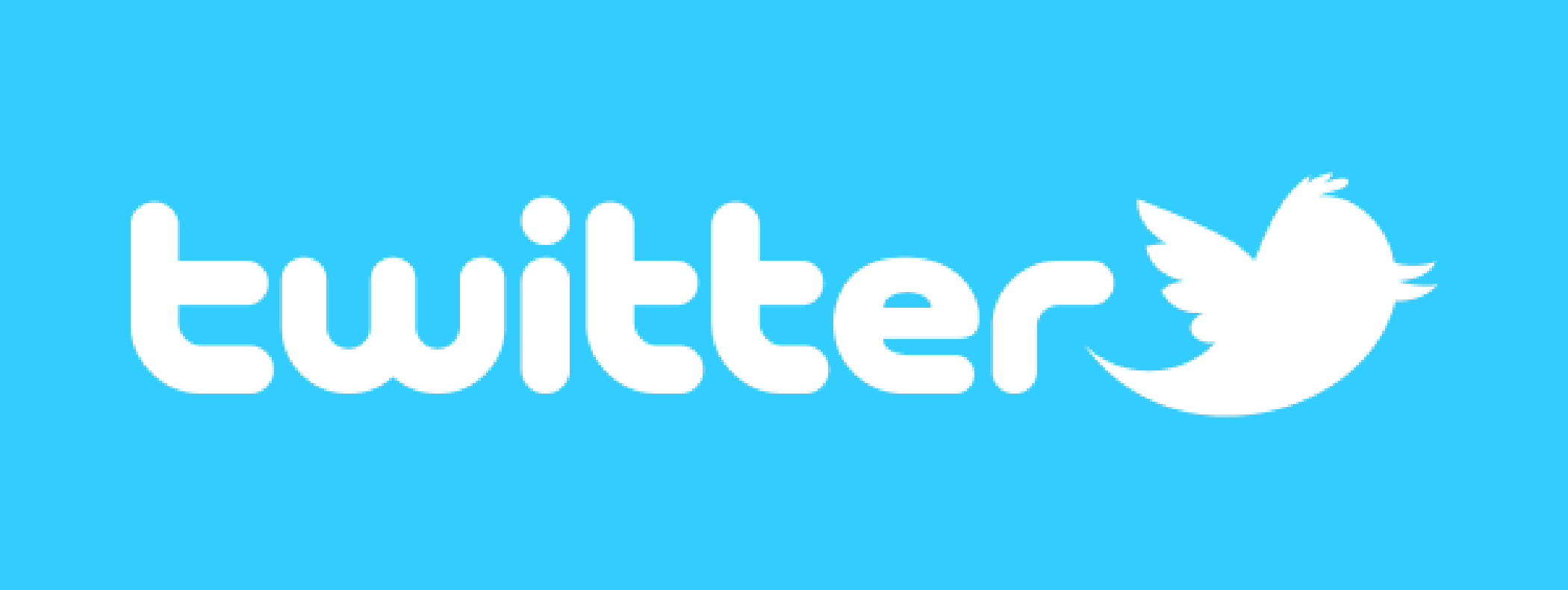 Warum machen Sie es dann online?Referent Hendrik Fellinger vom Institut für Medienbildung informiert über die Nutzung, Gefahren und Datenschutz im Zusammenhang mit modernen Medien und Sozialen Netzwerken (zB. Facebook, Twitter, whatsapp etc.).Am Montag 07. April 2014 um 19:00 UhrIm Schulungsraum der Feuerwehr ÜberackernUnkostenbeitrag: 5 EuroInformieren Sie sich für sich selbst oder um Ihren Kindern die nötige Unterstützung zu geben!Auf zahlreiche Teilnahme freut sich das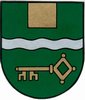 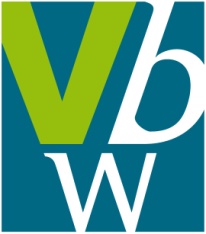 Volksbildungswerk Überackernim OÖ Volksbildungswerk, 5122 Überackern, Kreuzlinden 24